OLIEBOLLEN MOLEN NOOIT VOLMAAKTVia deze bestellijst, kunt u makkelijk en snel uw oliebollen, appelbeignets en volkoren molenbrood bestellen voor oud en nieuw.Ophalen: zaterdag 31 december tussen 10 uur en 17 uur Oliebollen met rozijnen		_______________________Oliebollen zonder rozijnen	_______________________Appelbeignets 				_______________________Volkoren molenbrood* 		_______________________Uw naam:Uw telefoonnummer:* We hebben deze dag, door de grote drukte bij onze bakker, alleen volkoren molenbrood. Hartelijke groet,Team Molen Nooit Volmaakt 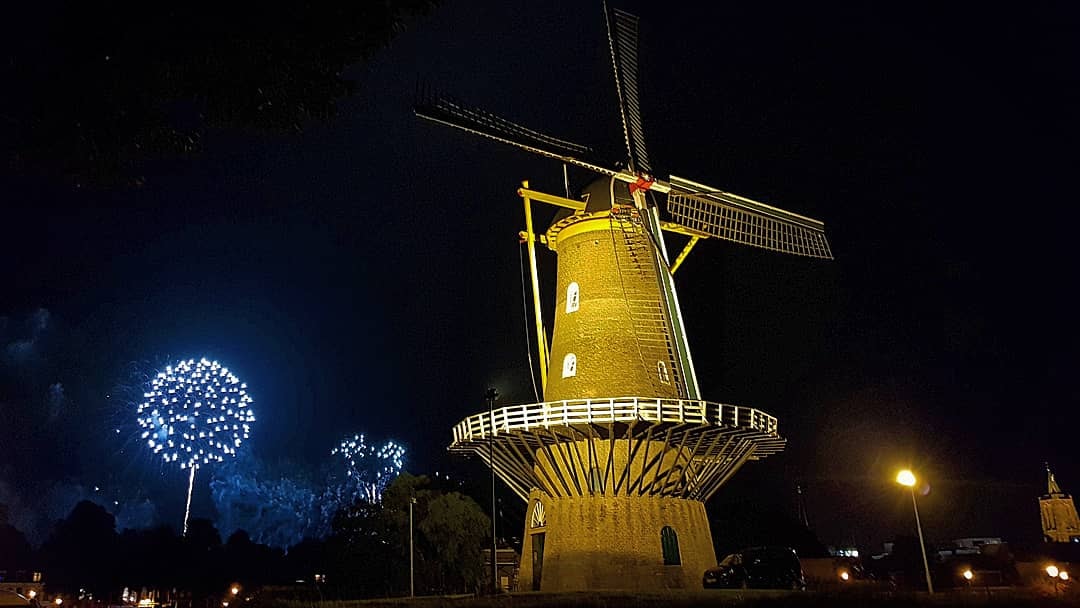 